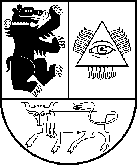 ŠIAULIŲ LOPŠELIS-DARŽELIS „BITĖ“Biudžetinė įstaiga, Lieporių g. 4, LT-78244 Šiauliai, tel. (8 41) 55 27 44El. p.: logopedinisdarzelis@splius.lt, internetinė svetainė www.bite.tavodarzelis.ltDuomenys kaupiami ir saugomi Juridinių asmenų registre, kodas 190528774ŠIAULIŲ MIESTO SAVIVALDYBĖS BIUDŽETINĖ ĮSTAIGA ŠIAULIŲ-LOPŠELIS DARŽELIS „BITĖ“2021 METŲ III KETVIRČIO FINANSINIŲ ATASKAITŲ RINKINIO AIŠKINAMASIS RAŠTAS m. lapkričio 8 d.BENDROJI DALIS Šiaulių lopšelis-darželis „Bitė“ – Šiaulių miesto savivaldybės biudžetinė įstaiga, kodas 190528774, buveinės adresas – Lieporių g. 4, LT-78244, Šiauliai.   Šiaulių lopšelis-darželis „Bitė“ pagrindinė vykdoma veikla – ikimokyklinis ugdymas. 2021 m. rugsėjo 30 d. įstaigoje dirbo 58 darbuotojai, iš jų: pedagoginių darbuotojų – 38, kiti darbuotojai – 20.2021 m. rugsėjo 30 d. įstaigoje buvo 9 grupės (1 – lopšelio, 8 – darželio), jas lankė 90 vaikų.Šiaulių miesto savivaldybės biudžetinė įstaiga Šiaulių lopšelis-darželis „Bitė“ sudaro ir teikia atskirus žemesniojo lygio finansinių ataskaitų ir biudžeto vykdymo ataskaitų rinkinius. 2021 m. III ketvirčio finansinių ataskaitų rinkinys sudarytas pagal 2021 m. rugsėjo 30 d. duomenis.Šiaulių lopšelis-darželis „Bitė“ filialų ir struktūrinių padalinių neturi. Šiaulių lopšelis-darželis „Bitė“ finansinėse ataskaitose pateikiami duomenys išreikšti Lietuvos Respublikos piniginiais vienetais - eurais. APSKAITOS POLITIKABendrieji apskaitos principai, metodai ir taisyklės Teikiame nuorodą į paskutinį finansinių ataskaitų rinkinį, kuriame buvo aprašyta apskaitos politika – 2020 metų finansinių ataskaitų rinkinys.PASTABOSFinansinės būklės ataskaitoje informacija pateikta pagal 2021 metų rugsėjo 30 d. duomenis ir lyginamoji praėjusių finansinių metų paskutinės dienos informacija.                  1. Nematerialusis turtasAtaskaitinio laikotarpio pabaigai įstaiga nematerialiojo turto neturi. Nurašyta nematerialiojo turto per ataskaitinį laikotarpį nebuvo.2. Ilgalaikis materialus turtasFinansinėse ataskaitose ataskaitinio laikotarpio ilgalaikio materialiojo turo likutinė vertė 294654,16 Eur. Informacija apie ilgalaikio materialiojo turto įsigijimo vertę ir likutinę vertę ataskaitinio laikotarpio pabaigoje pateikta lentelėje:Per ataskaitinį laikotarpį naujo ilgalaikio materialiojo turto įsigyta nebuvo.Ilgalaikio materialiojo turto balansinės vertės pasikeitimą per ataskaitinį laikotarpį įtakojo sukauptas nusidėvėjimas.3. Ilgalaikis finansinis turtasĮstaiga ilgalaikio finansinio turto neturi - 0,00 Eur.    4. Biologinis turtasĮstaiga biologinio turto neturi - 0,00 Eur.5. Trumpalaikis turtasĮstaigos trumpalaikis turtas per ketvirtį sudarė – 138629,00 Eur.6. Išankstiniai apmokėjimaiPer šį laikotarpį išankstinių mokėjimų nebuvo - 0,00 Eur.7. Per vienus metus gautinos sumosGautinos sumos sudaro – 132144,57 Eur.8. Pinigai ir pinigų ekvivalentaiAtaskaitinio laikotarpio pabaigoje pinigų likutis banko atsiskaitomojoje sąskaitoje – 5975,70 Eur. 9. Trumpalaikiai įsipareigojimaiĮsiskolinimą tiekėjams ataskaitinio laikotarpio pabaigoje sudaro 3975,61 Eur:Kitos trumpalaikės mokėtinos sumos - tai sukauptos mokėtinos sumos – 47470,49 Eur ir su darbo santykiais susiję įsipareigojimai – 69307,37 Eur.10. Pagrindinės veiklos pajamos Pagrindinės veiklos pajamos 2021 m. rugsėjo 30 dienai – 704073,24 Eur. Veiklos pajamas sudaro finansavimo pajamos – 681593,64 Eur bei pagrindinės veiklos kitos pajamos – 22479,60 Eur. Veiklos pajamų sumažėjimo priežastis yra veiklos ribojimai dėl COVID-19 situacijos.Finansavimo pajamos 681593,64 Eur, iš jų:11. Pagrindinės veiklos sąnaudosPagrindinės veiklos sąnaudos per ataskaitinį laikotarpį – 703212,09 Eur. Didžiąją dalį šių sąnaudų per ketvirtį sudarė darbo užmokesčio, socialinio draudimo ir atostogų rezervo sąnaudos – 654448,31 Eur.Ilgalaikio turto nusidėvėjimo sąnaudos 4524,19 Eur:Komunalinių paslaugų ir ryšių sąnaudos 11634,36 Eur :Transporto sąnaudų įstaigoje nebuvo:Paprastojo remonto prekių ir paslaugų sąnaudos 2847,45 Eur:Sunaudotų atsargų sąnaudos 15477,71 Eur:Kvalifikacijos kėlimo sąnaudos per ataskaitinį laikotarpį sudarė 292,00 Eur Kitų paslaugų sąnaudos per ataskaitinį laikotarpį sudarė 4176,80 Eur.12. Pagrindinės veiklos perviršis ar deficitasPagrindinės veiklos perviršį sudaro – 861,15 Eur.Per ataskaitinį laikotarpį apskaitos politikos keitimo, klaidų taisymo, neapibrėžtų įsipareigojimų, reikšmingų įvykių ir turto pokyčių nebuvo.Neapibrėžtų įsipareigojimų ir neapibrėžtų turto pokyčių per ataskaitinį laikotarpį nebuvo.Sprendimų dėl teisinių ginčų nėra.Reikšmingų įvykių po paskutinės tarpinio ataskaitinio laikotarpio dienos nebuvo.       Direktorė				                                           Ilona KazlauskienėŠiaulių miesto savivaldybės Švietimo centroCentralizuotos buhalterinės apskaitos padalinio vyriausioji buhalterė 			                                     Stanislava Vaičiulienė   Parengė:Šiaulių miesto savivaldybės Švietimo centro Centralizuotos buhalterinės apskaitos padalinio buhalterėViktorija Saročkienė, tel. +370 610 34361                               Turto grupėĮsigijimo vertė ataskaitinio laikotarpio pabaigoje (Eur)Sukaupta amortizacija ataskaitinio laikotarpio pabaigoje (Eur)Programinė įranga ir jos licencijos0,000,00Turto grupėĮsigijimo vertė ataskaitinio laikotarpio pabaigoje (Eur)Sukaupta amortizacija ataskaitinio laikotarpio pabaigoje (Eur)Negyvenamieji pastatai405046,86129038,00Infrastruktūra ir kiti statiniai21800,005719,88Mašinos ir įrengimai4824,313668,61Baldai ir biuro įranga3075,212407,51Kitas ilgalaikis materialus turtas868,48126,70Eil.Nr.Tiekėjai(5 didžiausi)Suma (Eur)1.UAB „Vilguva“792,702.UAB „SANITEX“934,793.UAB „Officeday“537,284.UAB Handelshus406,395.AB Šiaulių energija376,84                                Finansavimo pajamosSuma ( Eur.)Panaudotų finansavimo sumų iš Europos Sąjungos nepiniginiam turtui7,99Panaudotų finansavimo sumų iš valstybės biudžeto nepiniginiam turtui4973,47Panaudotų finansavimo sumų iš valstybės biudžeto kitoms išlaidoms269575,64Panaudotų finansavimo sumų iš savivaldybės biudžeto nepiniginiam turtui10322,63Panaudotų finansavimo sumų iš savivaldybės biudžeto kitoms išlaidoms395055,43Panaudotų finansavimo sumų iš kitų šaltinių nepiniginiam turtui534,20Panaudotų finansavimo sumų iš kitų šaltinių kitoms išlaidoms1124,28Eil.Nr.Turto grupių sąnaudosSuma (Eur)1.Gyvenamieji ir kiti pastatai3386,322.Kiti statiniai767,883.Mašinos ir įrengimai219,514.Transporto priemonės-5.Baldai ir biuro technika117,906.Kitas ilgalaikis turtas32,587.Programinė įranga ir licencijos-8.Kitas nematerialus turtas-Eil.Nr.SąnaudosSuma (Eur)1.Šildymo6866,722.Elektros energijos2488,783.Vandentiekio ir kanalizacijos1588,394.Ryšių paslaugų210,605.Šiukšlių išvežimo479,87Eil.Nr.SąnaudosSuma (Eur)1.Kuras-2.Automobilių atsarginės dalys-3.Transporto nuomos sąnaudos-4.Kitos transporto sąnaudos-Eil.Nr.SąnaudosSuma (Eur)1.Remonto prekių ir paslaugų sąnaudos2847,45Eil.Nr.SąnaudosSuma (Eur)1.Kitas kuras114,562.Medikamentai-3.Kompiuterių atsarginės dalys35,004.Kanceliarinės prekės230,915.Valymo prekės136,006.Maisto produktai12827,617.Ūkinis inventorius1730,608.Kt. medžiagos403,03                              SąnaudosSuma ( Eur)Skalbimo sąnaudos100,67Bankiniai mokesčiai96,66Apsaugos sąnaudos371,67Atliekų išvežimo sąnaudos152,82Nuotekų tvarkymo sąnaudos168,88Kilimėlių priežiūros paslaugos84,93Kitų paslaugų sąnaudos3201,17